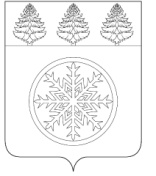 РОССИЙСКАЯ ФЕДЕРАЦИЯИРКУТСКАЯ ОБЛАСТЬконтрольно - счетная палатаЗиминского городского муниципального образованияЗаключение № 15-зна проект решения Думы Зиминского городского муниципального образования «О бюджете Зиминского городского муниципального образования на 2023 год и на плановый период 2024 и 2025 годов»14 декабря  2022 г.                                                                                                             г. Зима   Заключение на проект  решения Думы Зиминского городского муниципального образования «О бюджете Зиминского городского муниципального образования на 2023 год и на плановый период 2024 и 2025 годов» (далее – проект решения о бюджете) подготовлено на основании документов и материалов, представленных Управлением по финансам и налогам, в связи с внесением изменений в расходную часть проекта бюджета на  2023 год и на плановый период 2024 и 2025 годов, представленного первоначально в Контрольно-счетную палату Зиминского городского муниципального образования.Формирование основных параметров бюджета Зиминского городского муниципального образования на 2023 год и на плановый период 2024 и 2025 годов осуществлено в соответствии с требованиями действующего бюджетного и налогового законодательства с учетом планируемых с 2023 года изменений. Также учтены ожидаемые параметры исполнения местного бюджета за 2022 год.Основные параметры бюджета Зиминского городского муниципального образования на 2023 год и на плановый период 2024 и 2025 годов представлены в таблице 1:(тыс. рублей)Документы и материалы, представляемые в соответствии со статьей 22 решения Думы ЗГМО 24.02.2022 № 198 «О бюджетном процессе в Зиминском городском муниципальном образовании» одновременно с проектом решения Думы Зиминского городского муниципального образования «О  бюджете Зиминского городского муниципального образования на 2023 год и на плановый период 2024 и 2025 годов», прилагаются.           Формирование основных параметров местного бюджета на 2023 год и на плановый период 2024 и 2025 годов осуществлено в соответствии с требованиями действующего бюджетного и налогового законодательства. Также учтены ожидаемые параметры исполнения местного бюджета за 2022 год. В соответствии с бюджетным законодательством, местный бюджет формируется на трехлетний бюджетный цикл, что обеспечивает стабильность и предсказуемость развития бюджетной системы города.            В соответствии с пунктом 1 статьи 1 Проекта решения Думы ЗГМО, предлагается утвердить следующие основные характеристики местного бюджета на 2023 год:            - прогнозируемый общий объем доходов в сумме 2256391,7 тыс.руб., в том числе безвозмездные поступления от других бюджетов бюджетной системы Российской Федерации в сумме 1993491,7 тыс.руб., из них объем межбюджетных трансфертов из областного бюджета в сумме 1993491,7 тыс.руб.;            - общий объем расходов в сумме  2274564,2 тыс.руб.;            - размер дефицита бюджета в сумме 18172,5 тыс.руб. или   6,9 %, утвержденного общего годового объема доходов местного бюджета без учета утвержденного объема безвозмездных поступлений и (или) поступлений налоговых доходов по  дополнительным нормативам отчислений.           Пунктом 2 статьи 1 Проекта решения Думы ЗГМО предлагается утвердить основные характеристики местного бюджета на плановый период 2024-2025 годов:- прогнозируемый общий объем доходов местного бюджета на 2024 год в сумме 1 464 906,8 тыс.руб., в том числе безвозмездные поступления от других бюджетов бюджетной системы Российской Федерации в сумме 1 192 710,8 тыс.руб., из них объем межбюджетных трансфертов из областного бюджета в сумме 1 192 710,8 тыс. руб.;-  на 2025 год в сумме 1 292 766,0 тыс.руб., в том числе безвозмездные поступления от других бюджетов бюджетной системы Российской Федерации в сумме 1 011 163,0 тыс.руб. из них объем межбюджетных трансфертов из областного бюджета в сумме 1 011 163,0 тыс. руб.;общий объем расходов местного бюджета на 2024 год в сумме 1 483 776,5 тыс.руб.,   в том числе условно утвержденные расходы  12 209,6 тыс.руб.;на 2025 год в сумме 1 312 341,2 тыс.руб., в том числе условно утвержденные расходы  25 062,5 тыс.руб.; размер дефицита местного бюджета на 2024 год в сумме 18 869,7 тыс.руб., или 6,9 процентов утвержденного общего годового объема доходов местного бюджета без учета утвержденного объема безвозмездных поступлений, на 2025 год в сумме 19 575,2 тыс.руб., или 6,9 процентов утвержденного общего годового объема доходов местного бюджета без учета утвержденного объема безвозмездных поступлений.Планируемые расходы местного бюджета в Проекте рассчитаны по программно-целевому принципу на основе 14 муниципальных программ. Объем программных расходов в Проекте на 2023 год составит 2132523,5 тыс.руб. или  93,8 % от общего объема расходов, предусмотренных Проектом. Объем непрограммных расходов составит  142040,7 тыс.руб. или  6,2 % от общего объема расходов.Анализ исполнения расходов в 2021-2022 годах и прогнозируемые расходы местного бюджета на 2023 год по разделам и подразделам бюджетной классификации расходов бюджетов в соответствии с Проектом, представлен в таблице № 2Таблица № 2 (тыс.руб.)Анализ структуры расходов местного бюджета в разрезе разделов функциональной классификации расходов местного бюджета, согласно Проекту, отражен в таблице № 3Таблица № 3 (тыс.руб.) Как видно из таблицы, приоритетным направлением расходования средств, согласно Проекту на 2023 год, также как и в текущем году, является социальная сфера, расходы на которую составят  51,2  % (1164361,2 тыс.руб.) от общего объема расходов местного бюджета, в 2024 году – 71,8 % (1056675,4 тыс.руб.), в 2025 году – 75,7 % (970236,7 тыс.руб.)Бюджетные ассигнования, предусмотренные Проектом,  предлагается  направить  7 главным распорядителям бюджетных средств (ГРБС).Распределение расходов местного бюджета в 2022 году и на 2023 год по главным распорядителям бюджетных средств, приведено в таблице № 4Таблица № 4 (тыс.руб.)Ведомственной структурой расходов местного бюджета в Прогнозе на 2023 год наибольшие объемы бюджетных ассигнований от общего объема прогнозируемых расходов местного бюджета установлены по Администрации ЗГМО – 43,5 %,  по Комитету образования – 38,6 %.Распределение бюджетных ассигнований по группам видов расходов на 2022-2023 годы приведено в таблице № 5Таблица № 5 (тыс.руб.)Как видно из таблицы, наибольший объем бюджетных ассигнований  об общего  объема прогнозируемых расходов местного бюджета на 2023 год, приходится на капитальные вложения в объекты муниципальной собственности – 47,3 %,  на предоставление субсидий бюджетным, автономным учреждениям – 29,8 %, на выплату заработной платы с начислениями на нее работникам муниципальных казенных учреждений 17,1 %, на  закупку товаров, работ, услуг для обеспечения муниципальных нужд в сумме  5,1 %. Предоставление субсидий бюджетным, автономным учреждениям и иным некоммерческим организациям предусмотрено в проекте в сумме  678717,2 тыс.руб.      Информация по расходам местного бюджета в  2022 году и прогнозируемым расходам на 2023 год  на выплаты персоналу в целях обеспечения выполнения функций органами местного самоуправления, казенными учреждениями отражена в таблице № 6Таблица № 6 (тыс.руб.)Проект бюджета на 2023 год сформирован в программной структуре расходов на основе 14 муниципальных программ, входящих в перечень муниципальных программ, утвержденных постановлением Администрации ЗГМО от 07.02.2020 г. № 79 «Об утверждении перечня муниципальных программ Зиминского городского муниципального образования» с изменениями, внесенными постановлением Администрации ЗГМО от 02.12.2022 г. № 1158 «Об утверждении перечня муниципальных программ Зиминского городского муниципального образования». Срок реализации муниципальных программ,  согласно паспортов программ,  сроком   с 2020 до 2025 года.Анализ формирования местного бюджета в программном формате проведен на основании Проекта местного бюджета, пояснительной записки (объемы бюджетных ассигнований), перечня муниципальных программ, паспортов муниципальных программ, представленных одновременно с Проектом бюджета.  Контрольно-счетная палата отмечает, что согласно  Положению  о порядке принятия решений о разработке, формировании  и  реализации  муниципальных программ Зиминского городского муниципального образования  от 05.06.2015 г. № 971 п.3.6. «муниципальные программы утверждаются администрацией ЗГМО в срок до 1 сентября  текущего года на очередной финансовый год и на плановый период», п.3.7. «изменение утвержденного решением Думы ЗГМО о бюджете Зиминского городского муниципального на текущий финансовый год и плановый период объема бюджетных ассигнований на реализацию муниципальной программы, осуществляется в порядке, предусмотренном для утверждения данной программы», в нарушение данных пунктов  большинство муниципальных программ  утверждены после 1 сентября 2022 г.В соответствии со ст.157 БК РФ, п.7 ч.2. ст. 9 Федерального закона от 07.02.2011 г. № 6-ФЗ «Об общих принципах организации и деятельности контрольно-счетных органов субъектов Российской Федерации и муниципальных образований» к полномочиям контрольно-счетных органов отнесено проведение финансово-экономической экспертизы проектов муниципальных правовых актов (включая обоснованность финансово-экономических обоснований) в части, касающейся расходных обязательств, а также муниципальных программ, в КСП ЗГМО  для выдачи заключений муниципальные программы не направлялись.Перечень проектов муниципальных программ и информация об объемах бюджетных ассигнований, предусмотренных Проектом на 2023 год,  приведены в таблице № 7Таблица № 7Муниципальная программа «Молодежная политика»             Муниципальная программа Зиминского городского муниципального образования «Молодежная политика»  2020-2025 годы утверждена постановлением администрации Зиминского городского муниципального образования  16.10.2019  № 1058 (с изменениями от 09.09.2022 г.).Общий объем финансирования муниципальной программы на 2023 год составит 555,0 тыс. руб.,  на 2024 год – 655,0 тыс. руб., на 2025 год – 655,0 тыс. руб.В соответствии с ведомственной структурой расходов местного бюджета (приложение № 7 к Проекту), принимаемые бюджетные обязательства по реализации данной программы будут исполнять 3 главных распорядителя бюджетных средств  - Администрация в сумме 265,0 тыс.руб., Комитет по образованию в сумме 210,0 тыс.руб., Управление по развитию культурной сферы и библиотечного обслуживания в сумме 80,0 тыс.руб.. В рамках программы предусмотрена реализация следующих подпрограмм:- «Молодежь города Зимы» с объемом финансирования на 2023 год – 278,0 тыс.руб., на 2024 год – 278,0 тыс.руб., на 2025 год – 278,0 тыс.руб.- «Патриотическое воспитание и допризывная подготовка молодежи» с объемом финансирования на 2023 год –198,0 тыс.руб., на 2024 год – 298,0 тыс.руб., на 2025 год – 298,0 тыс.руб.- «Под знаком Единства» с объемом финансирования на 2023 год –  79 тыс.руб.,  на 2024  год – 79 тыс.руб., на 2025 год – 79 тыс.руб.В рамках данной муниципальной программы предусмотрен комплекс мероприятий, направленных на выполнение таких задач как качественное развитие потенциала молодежи, совершенствование системы патриотического воспитания и допризывной подготовки молодежи в городе Зима, а также на снижение уровня немедицинского потребления наркотических и психотропных веществ, формирование негативного отношения к незаконному обороту и потреблению наркотиков.В соответствии с паспортном утвержденной Программы, исполнителем мероприятий, с определением объемов и источников финансирования,   утверждён Отдел по молодежной политике  администрации ЗГМО. Данный отдел не является юридическим лицом и в соответствии с Проектом о местном бюджете не является главным распорядителем, получателем бюджетных средств. Таким образом, утверждение в Программе объемов финансирования на реализацию мероприятий  Программы в 2023 году по Отделу по молодежной политике  администрации ЗГМО, который не является участником бюджетного процесса, произведено в нарушение ст.152 Бюджетного Кодекса и необоснованно.Муниципальная программа «Развитие культуры»         Муниципальная программа Зиминского городского муниципального образования «Развитие культуры»  2020-2025 годы утверждена постановлением администрации Зиминского городского муниципального образования  25.11.2019  № 1193 (с изменениями от 25.08.2022 г. № 798).Общий объем финансирования муниципальной программы на 2023 год составит 69920,0 тыс. руб., на 2024 год – 69920,0 тыс. руб., на 2025 год – 69920,0 тыс. руб.В соответствии с ведомственной структурой расходов местного бюджета (приложение № 7 к Проекту), принимаемые бюджетные обязательства по реализации данной программы в целом будет исполнять 1 главный распорядитель бюджетных средств  - Управление по развитию культурной сферы и библиотечного обслуживания.В рамках программы предусмотрена реализация следующих подпрограмм:1) «Обеспечение функций управления культурной сферой» с объемами финансирования на 2023 год в сумме 3805,0 тыс.руб., на 2024 год – 3805 тыс.руб., на 2025 год – 3805 тыс.руб. В рамках данной подпрограммы предусмотрены расходы на содержание и осуществление деятельности МКУ «Управление по развитию культурной сферы и библиотечного обслуживания».2) «Развитие библиотечного обслуживания» с объемами финансирования на 2023 год – 7057,5 тыс.руб., на 2024 год – 7057,5 тыс.руб., на 2025 год – 7057,5 тыс.руб. Данные расходы планируется направить на текущее содержание и осуществление деятельности библиотек, а также на осуществление таких основных мероприятий как текущие ремонты и укрепление материально технической базы.3) «Развитие музейного дела» с объемами финансирования на 2023 год - 2720,5 тыс.руб., на 2024 год – 2720,5 тыс.руб., на 2025 год – 2720,5 тыс.руб. Расходы в рамках данной подпрограммы планируется направить на осуществление деятельности Историко-краеведческого музей и Дома-музея поэзии.4) «Сохранение и развитие клубных учреждений» с объемами финансирования на 2023 год – 35617,0 тыс.руб., на 2024 год – 35617,0 тыс.руб., на 2025 год – 35617,0 тыс.руб. Расходы в рамках данной подпрограммы планируется направить на осуществление текущей деятельности, а также содержание клубных учреждений (Дома культуры «Горизонт» кинодосугового центра «Россия», ДК им. Гринчика, КИЦ «Спутник»).5) «Дополнительное образование в сфере культуры» с объемами финансирования на 2023 год – 19800 тыс.руб., на 2024 год – 19800 тыс.руб., на 2025 год – 19800 тыс.руб. Расходы в рамках данной подпрограммы планируется направить на текущее содержание художественной и музыкальной школ.6) «Информационное обеспечение население» расходы в рамках данной подпрограммы предусмотрены следующие: на 2023 год – 920,0 тыс.руб., на 2024 год – 920,0 тыс.руб., на 2025 год – 920,0 тыс.руб. Данные расходы планируется направить на содержание ЗГМАУ «Информационный центр».Муниципальная программа «Развитие физической культуры и спорта»Муниципальная программа Зиминского городского муниципального образования «Развитие физической культуры и спорта» на  2020-2025 годы утверждена постановлением администрации Зиминского городского муниципального образования  25.11.2019  № 1193 (с изменениями от 20.09.2022 г. № 891).Расходы в рамках данной программы предусмотрены на 2023 год в объеме 137573,5 тыс.руб. (95,9 % от суммы,  утвержденной в паспорте программы  (143364,0), на 2024 год – 97649,6 тыс.руб., на 2025 год – 17802,0 тыс.руб. В соответствии с ведомственной структурой расходов местного бюджета (приложение № 7 к Проекту), принимаемые бюджетные обязательства по реализации данной программы будут исполнять 2 главных распорядителя бюджетных средств - Администрация в сумме 136473,5 тыс. и Комитет по образованию в сумме 1100,0 тыс.руб.На развитие массового спорта и спорта высших достижений на 2023 год в сумме 16702,0 тыс.руб., на 2024 год 16702,0 тыс.руб., на 2025 год – 16702,0 тыс.руб. В рамках данной подпрограммы финансируется МБУ «Спортивная школа». На развитие детско-юношеского спорта на 2023 год – 1100,0 тыс.руб., на 2024 год – 1100,0 тыс.руб., на  2025 год – 1100,0 тыс.руб. На подпрограмму «Развитие спортивной инфраструктуры и материально-технической базы для занятий физической культурой и спортом" проектом бюджета запланированы ассигнования в объемах на 2023 год – 119 771,5 тыс.руб., на 2024 год – 79 847,6 тыс.руб. Средства в рамках данной подпрограммы предусмотрены на строительство плавательного бассейна.	Основными задачами данной муниципальной программы является создание условий, обеспечивающих возможность гражданам систематически заниматься физической культурой и спортом, повышение эффективности подготовки спортсменов. В соответствии с паспортном утвержденной Программы, исполнителем мероприятий, с определением объемов и источников финансирования,  утверждён Отдел по физической культуре и спорту администрации ЗГМО. Данный отдел не является юридическим лицом и в соответствии с Проектом о местном бюджете не является главным распорядителем, получателем бюджетных средств. Таким образом, утверждение в Программе объемов финансирования на реализацию мероприятий  Программы в 2023 году по Отделу по физической культуре и спорту  администрации ЗГМО, который не является участником бюджетного процесса, произведено в нарушение ст.152 Бюджетного Кодекса и необоснованно.Муниципальная программа "Социальная поддержка населения"Муниципальная программа Зиминского городского муниципального образования «Социальная поддержка населения» на  2020-2025 годы утверждена постановлением администрации Зиминского городского муниципального образования  31.10.2019  № 1119 (с изменениями от 08.09.2022 г № 857).Общий объем финансирования данной программы составляет на 2023 год – 22931,0 тыс.руб., на 2024 год – 21014,0 тыс.руб., на 2025 год 21113,3 тыс.руб.В соответствии с ведомственной структурой расходов местного бюджета (приложение № 7 к Проекту), принимаемые бюджетные обязательства по реализации данной программы будут исполнять 2 главных распорядителя бюджетных средств  - Администрация в сумме 7727,0 тыс. руб.  и  Комитет по образованию в сумме 15204,0 тыс.руб.. Муниципальная программа включает в себя 6 подпрограмм:1) «Социальная поддержка и доступная среда для инвалидов» с объемами финансирования по 125 тыс.руб. на каждый год соответственно. Данные средства планируется направить на обеспечение беспрепятственного доступа  инвалидов к объектам социальной инфраструктуры.2) «Поддержка социально-ориентированных некоммерческих организаций в ЗГМО» с объемами финансирования на 2023-2025 годы по  1400,0 тыс.руб. на каждый год соответственно.3) «Социальная поддержка отдельных категорий граждан» с объемами финансирования на 2023 год – 6127,0 тыс.руб., на 2024 год – 6127,0 тыс.руб., на 2025 год – 6127,0 тыс.руб. Данные средства планируется направить на пенсионное обеспечение муниципальных служащих и на ежемесячные выплаты почетным гражданам (публично-нормативные обязательства).4) Отдых, оздоровление и занятость детей и подростков в период летних каникул  с объемами финансирования на 2023 год – 4348,9 тыс.руб., на 2024 год – 2529,5 тыс.руб., на 2025 год – 2606,0 тыс.руб.5) Функционирование детского оздоровительного лагеря палаточного типа «Тихоокеанец» с объемами финансирования на 2023 год в сумме – 10644,1 тыс.руб., на 2024 год – 10522,5 тыс.руб., на  2025 год -  10545,3 тыс.руб.6)«Обеспечение педагогическими кадрами» на 2023 год – 286,0 тыс.руб., на 2024 год – 310,0тыс.руб., на 2025 год – 310,0 тыс.руб.В соответствии с паспортном утвержденной Программы, исполнителем мероприятий, с определением объемов и источников финансирования,   утверждён Сектор по социальной поддержке населения и взаимодействию с общественными организациями администрации Зиминского городского муниципального образования. Данный сектор не является юридическим лицом и в соответствии с Проектом о местном бюджете не является главным распорядителем, получателем бюджетных средств. Таким образом, утверждение в Программе объемов финансирования на реализацию мероприятий  Программы в 2023 году по Сектору по социальной поддержке населения и взаимодействию с общественными организациями администрации Зиминского городского муниципального образования, который не является участником бюджетного процесса, произведено в нарушение ст.152 Бюджетного Кодекса и необоснованно.Муниципальная программа «Жилищно-коммунальное хозяйство»Муниципальная программа Зиминского городского муниципального образования «Жилищно-коммунальное хозяйство» на  2020-2025 годы утверждена постановлением администрации Зиминского городского муниципального образования  04.12.2019  № 1237 (с изменениями от 12.10.2022 г. № 981). Общий объем финансирования данной программы – на 2023 год 315747,3 тыс.руб., на 2024 год 221843,6 тыс.руб., на 2025 год – 113265,7 тыс.руб.В соответствии с ведомственной структурой расходов местного бюджета (приложение № 7 к Проекту), принимаемые бюджетные обязательства по реализации данной программы будут исполнять 2 главных распорядителя бюджетных средств  - Администрация в сумме 307527,3 тыс. руб.  и  Комитет Жилищно-коммунального хозяйства, транспорта и связи  в сумме 8220,0 тыс.руб.. Данная программа предусматривает три подпрограммы:1) Энергосбережение и повышение энергетической эффективности на территории ЗГМО с объемами финансирования на 2023 год - 40 тыс.руб., на 2024 год – 40 тыс.руб., на 2025 год – 80 тыс.руб.2) Подготовка объектов коммунальной инфраструктуры к отопительному сезону с объемами финансирования на 2023 год – 313707,3 тыс.руб., на 2024 год – 219 803,6 тыс.руб., на 2025 год – 111 185,7 тыс.руб. Данные расходы планируется направить капитальный ремонт котельного оборудования и инженерных сетей теплоснабжения, а также ремонты объектов водоснабжения и водоотведения в том числе и за счет средств областного бюджета, а также на мероприятия по реконструкции системы теплоснабжения западной части г.Зимы.3) Капитальный ремонт общего имущества многоквартирных домов и муниципального жилищного фонда на территории Зиминского городского муниципального образования с объемами финансирования на 2023 год – 2000,0 тыс.руб., на 2024 год – 2000,0 тыс.руб., на 2025 год – 2000,0 тыс.руб. Данные расходы направляются на взносы по капитальному ремонту муниципального жилищного фонда, а также на ремонты муниципального жилищного фонда.Муниципальная программа «Обеспечение населения города доступным жильем»Муниципальная программа Зиминского городского муниципального образования «Формирование современной городской среды» на  2020-2025 годы утверждена постановлением администрации Зиминского городского муниципального образования  20.11.2019  № 1166 (с изменениями от 29.11.2022 г. № 1149).  В соответствии с ведомственной структурой расходов местного бюджета (приложение № 7 к Проекту), принимаемые бюджетные обязательства по реализации данной программы будут исполнять 2 главных  распорядителя бюджетных средств  - Администрация ЗГМО в сумме 338625,4 тыс.руб. и Комитет имущественных отношений, архитектуры и градостроительства  в сумме 274416,3 тыс.руб..Данная программа предусматривает подпрограмму «Молодым семьям – доступное жилье» с одинаковыми объемами финансирования на 2023-2025 годы в сумме 2700,0 тыс.руб., а также подпрограмму «Переселение граждан, проживающих на территории ЗГМО из аварийного жилищного фонда, признанного непригодным для проживания, с объемами финансирования на  2023 год – 613 041,7 тыс.руб., на 2024 год – 29 513,7 тыс.руб., на 2025 год - 29513,7 тыс.руб.Муниципальная программа «Развитие дорожного хозяйства»Муниципальная программа Зиминского городского муниципального образования «Развитие дорожного хозяйства» на  2020-2025 годы утверждена постановлением администрации Зиминского городского муниципального образования  31.10.2019  № 1118 (с изменениями от 22.09.2022 г. № 898).Общий объем финансирования данной программы составляет на 2023 год – 45792,2 тыс.руб., на 2024 год – 28426,9 тыс.руб., на 2025 год  42188,3 тыс.руб. В соответствии с ведомственной структурой расходов местного бюджета (приложение № 7 к Проекту), принимаемые бюджетные обязательства по реализации данной программы будут исполнять 3 главных распорядителя бюджетных средств  - Администрация в сумме 27642,8 тыс. руб.,   Комитет по образованию в сумме 200,0 тыс.руб.,  Комитет Жилищно-коммунального хозяйства, транспорта и связи в сумме 17949,4 тыс.руб.. Данная программы включает в себя 2 подпрограммы:1) «Дорожное хозяйство на территории ЗГМО» с объемами финансирования на 2023 год – 44422,2 тыс.руб., на 2024 год – 26876,9 тыс.руб., на 2025 год – 40818,3 тыс.руб. В рамках данной подпрограммы финансируются такие мероприятия как капитальный ремонт автомобильных дорог,  содержание автомобильных дорог, ремонт дорог за счет средств муниципального дорожного фонда города.2) «Повышение безопасности дорожного движения» с объемами финансирования на 2023 год – 1370 тыс.руб., на 2024 год – 1370 тыс.руб., на 2025 год – 1370 тыс.руб. Данные расходы планируется направить на  повышение правового сознания и предупреждение опасного поведения участников дорожного движения, а также на ликвидацию мест концентрации ДТП на дорогах города (устройство и замена ограждений на путепроводе).Муниципальная программа «Содействие развитию малого и среднего Муниципальная программа Зиминского городского муниципального образования «Содействие развитию малого и среднего предпринимательства г.Зимы» на  2020-2025 годы утверждена постановлением администрации Зиминского городского муниципального образования  30.10.2019  № 1112 (с изменениями от 20.09.2022 г. № 893).Общий объем финансирования муниципальной программы составит на 2023 год 710 тыс. рублей(41,5 % от суммы,  утвержденной в паспорте программы  (1710,0), на 2024 год – 700 тыс. рублей., на 2025 год – 700 тыс.руб. В соответствии с ведомственной структурой расходов местного бюджета (приложение № 7 к Проекту), принимаемые бюджетные обязательства по реализации данной программы будет исполнять 1 главный распорядитель бюджетных средств  - Администрация ЗГМО. В рамках муниципальной программы предусмотрена реализация следующих мероприятий:1) Финансовая поддержка СМСП и физических лиц, применяющих специальный налоговый режим "Налог на профессиональный доход"– на 2023 год – 350,0 тыс.руб., на 2024 –350,0 тыс.руб., на 2025 год -  350,0 тыс.руб.2) Поддержка СМСП и физических лиц, применяющих специальный налоговый режим "Налог на профессиональный доход" в сфере образования– по 20 тыс.руб. на каждый год соответственно.3) Популяризация предпринимательской деятельности с объемами финансирования на 2023 год – 340,0 тыс.руб., на  2024 год – 330,0 тыс.руб., на 2025 год – 330,0 тыс.руб..В соответствии с паспортном утвержденной Программы, исполнителем мероприятий, с определением объемов и источников финансирования,   утверждено  Управление экономической и инвестиционной политики администрация Зиминского городского муниципального образования. Данное управление не является юридическим лицом и в соответствии с Проектом о местном бюджете не является главным распорядителем, получателем бюджетных средств. Таким образом, утверждение в Программе объемов финансирования на реализацию мероприятий  Программы в 2023 году по Управлению экономической и инвестиционной политики администрация Зиминского городского муниципального образования, которое не является участником бюджетного процесса, произведено в нарушение ст.152 Бюджетного Кодекса и необоснованно.Муниципальная программа «Охрана труда»           Муниципальная программа Зиминского городского муниципального образования «Охрана  труда» на  2020-2025 годы утверждена постановлением администрации Зиминского городского муниципального образования  21.11.2019  № 1186 (с изменениями от 08.09.2022 г. № 851). Общий объем финансирования данной программы на 2023 год – 1157,1 тыс.руб. (85,2 % от суммы,  утвержденной в паспорте программы  (1358,1), на 2024 год – 1010,7 тыс.руб., на 2025 год – 1107,5 тыс.руб.В соответствии с ведомственной структурой расходов местного бюджета (приложение № 7 к Проекту), принимаемые бюджетные обязательства по реализации данной программы будут исполнять 2 главных  распорядителя бюджетных средств  - Администрация ЗГМО в сумме 871,3 тыс.руб. и Комитет по образованию  в сумме 285,8 тыс.руб.. В рамках данной программы планируется финансирование таких основных мероприятий как мероприятие "Формирование и развитие методической, организационной и мотивационной основ для функционирования системы управления охраной труда" с одинаковыми объемами финансирования по 50 тыс. руб. на каждый год соответственно;- мероприятие "Проведение специальной оценки условий труда в муниципальных учреждениях ЗГМО" с объемами финансирования на 2023 год – 285,8 тыс.руб., на 2024 год – 139,4 тыс.руб., на 2025 год – 236,2 тыс.руб., а также мероприятие «Обеспечение функций управления по исполнению отдельных областных государственных полномочий в сфере труда» с объемами финансирования 821,3 тыс.руб. на каждый год соответственно.В соответствии с паспортном утвержденной Программы, исполнителем мероприятий, с определением объемов и источников финансирования,   утверждено  Управление экономической и инвестиционной политики администрация Зиминского городского муниципального образования. Данное управление не является юридическим лицом и в соответствии с Проектом о местном бюджете не является главным распорядителем, получателем бюджетных средств. Таким образом, утверждение в Программе объемов финансирования на реализацию мероприятий  Программы в 2023 году по Управлению экономической и инвестиционной политики администрация Зиминского городского муниципального образования, которое не является участником бюджетного процесса, произведено в нарушение ст.152 Бюджетного Кодекса и необоснованно.Муниципальная программа «Безопасность»           Муниципальная программа Зиминского городского муниципального образования «Безопасность» на  2020-2025 годы утверждена постановлением администрации Зиминского городского муниципального образования  16.10.2019  № 1069 (с изменениями от 18.08.2022 г. 772).Общий объем финансирования программы на 2023 год – 8333,6 тыс.руб. (75,0 % от суммы,  утвержденной в паспорте программы  (11112,6), на 2024 год – 8253,6 тыс.руб., на 2025 год – 8253,6 тыс.руб. В соответствии с ведомственной структурой расходов местного бюджета (приложение № 7 к Проекту), принимаемые бюджетные обязательства по реализации данной программы будут исполнять 2 главных  распорядителя бюджетных средств  - Администрация ЗГМО в сумме 7693,5 тыс.руб. и Комитет по образованию  в сумме 640,1 тыс.руб.. В рамках данной программы предусмотрена реализация следующих подпрограмм:1) «Профилактика правонарушений в ЗГМО», предусматривающая объемы финансирования на 2023 год – 2395,6 тыс.руб., на 2024 год – 2395,6 тыс.руб., на 2025 год – 2395,6 тыс.руб. В рамках данной подпрограммы планируется реализовать следующие основные мероприятия:    - совершенствование и развитие взаимодействия правоохранительных органов и всеми заинтересованными структурами ЗГМО при решении задач общественной безопасности и охраны правопорядка на территории города;- обеспечение функций управления в сфере государственных полномочий состава деятельности городских комиссий по делам несовершеннолетних.2) «Защита населения и территории городского округа от ЧС природного и техногенного характера» с объемами финансирования на 2023 год – 5938 тыс.руб., на 2024 год – 5858 тыс.руб., на 2025 год – 5858 тыс.руб. (данная подпрограмма включает в себя обеспечение функционирования единой дежурно-диспетчерской службы ЗГМО).В соответствии с паспортном утвержденной Программы, исполнителем мероприятий, с определением объемов и источников финансирования,   утверждён Отдел по гражданской обороне, защите населения и территории от чрезвычайных ситуаций и обеспечению пожарной безопасности администрации Зиминского городского муниципального образования. Данный отдел не является юридическим лицом и в соответствии с Проектом о местном бюджете не является главным распорядителем, получателем бюджетных средств. Таким образом, утверждение в Программе объемов финансирования на реализацию мероприятий  Программы в 2023 году по Отделу по гражданской обороне, защите населения и территории от чрезвычайных ситуаций и обеспечению пожарной безопасности администрации Зиминского городского муниципального образования, который не является участником бюджетного процесса, произведено в нарушение ст.152 Бюджетного Кодекса и необоснованно.Муниципальная программа «Формирование современной городской среды»Муниципальная программа Зиминского городского муниципального образования «Формирование современной городской среды» утверждена постановлением администрации Зиминского городского муниципального образования  29.03.2019  № 344  (с изменениями от 09.12.2022 г. 1182).  Общий объем финансирования программы на 2023 год – 1114 тыс.руб., на 2024 год – 700 тыс.руб., на 2025 год – 700 тыс.руб. В соответствии с ведомственной структурой расходов местного бюджета (приложение № 7 к Проекту), принимаемые бюджетные обязательства по реализации данной программы в целом должен исполнять 1 главный  распорядитель бюджетных средств  - Комитет имущественных отношений, архитектуры и градостроительства. В рамках данной программы в Проекте предусмотрена реализация следующих подпрограмм:1) «Благоустройство дворовых территорий многоквартирных домов», предусматривающая объемы финансирования на 2023 год – 237,0 тыс.руб., на 2024 год – 140 тыс.руб., на 2025 год – 140 тыс.руб. 2) «Благоустройство общественных территорий» с объемами финансирования на 2023 год – 877,0 тыс.руб., на 2024 год – 560,0 тыс.руб., на 2025 год – 560,0 тыс.руб. Муниципальная программа «Развитие образования»Муниципальная программа Зиминского городского муниципального образования «Развитие образования» на  2020-2024 годы утверждена постановлением администрации Зиминского городского муниципального образования  06.12.2019  № 1243,  21.11.2022 г. постановлением № 1117 внесены изменения в программу, что является нарушением п.3.6 Положения о порядке принятия решений о разработке, формировании и реализации муниципальных программ Зиминского городского муниципального образования, где указано, что «муниципальные программы утверждаются администрацией ЗГМО в срок до 1 сентября  текущего года на очередной финансовый год и на плановый период»В нарушение 	 Положения о порядке принятия решений о разработке, формировании и реализации муниципальных программ Зиминского городского муниципального образования  п.3.8 муниципальная программа «Развитие  образования» на 2020-2025 годы на официальном сайте администрации не размещена, на момент формирования Проекта бюджета не представлена в Управление по финансам и налогам .Общий объем финансового обеспечения реализации муниципальной программы на 2023 год составит 897 580,3 тыс. рублей,  на 2024 год – 831790,8 тыс. рублей, на 2025 год –  825038,6 тыс. рублей.В соответствии с ведомственной структурой расходов местного бюджета (приложение № 7 к Проекту), принимаемые бюджетные обязательства по реализации данной программы  будут исполнять 2 главных  распорядителя бюджетных средств  - Администрация ЗГМО в сумме 36719,5 тыс.руб. и Комитет по образованию в сумме 860860,8 тыс.руб..В рамках муниципальной программы предусмотрена реализация следующих подпрограмм:1) «Дошкольное образование» на 2023 год в сумме 304702,4 тыс. рублей, на 2024 год – 287988,7  тыс. рублей, на 2025 год – 288916,8 тыс. рублей, в том числе предусмотрены расходы:- на получение общедоступного и бесплатного дошкольного образования в муниципальных образовательных организациях, реализующих программы дошкольного образования, на 2023 год в сумме 257089,2 тыс. руб., на 2024 год – 240095,8 тыс.руб., на 2025 год – 240095,8 тыс.руб. (за счет субвенции из областного бюджета)- на осуществление текущей деятельности и содержание дошкольных  учреждений (по основным направлениям в части текущих ремонтов, комплексной безопасности, укрепление материально технической базы, работу с детьми с ограниченными возможностями здоровья), а также расходы по питанию детей за счет родительской платы в 2023 году планируется направить 47613,2  тыс.руб., в 2024 году – 47892,9 тыс.руб., в 2025 году –  48821,0 тыс.руб.2) «Общее образование» на 2023 год – 529899,1 тыс.руб., на 2024 год 482075,9 тыс.руб., на 2025 год – 477345,8 тыс.руб., в том числе предусмотрены расходы:- на получение общедоступного и бесплатного начального общего, основного общего, среднего общего образования в муниципальных образовательных организациях, реализующих программы начального общего, основного общего, среднего общего образования, обеспечение дополнительного образования детей в муниципальных общеобразовательных организациях на 2023 год в сумме 398093,9 тыс. руб., на 2024 год –  370099,7  тыс. руб., на 2025 год –  370099,7 тыс. руб. (за счет субвенции из областного бюджета);- на осуществление отдельных областных государственных полномочий по предоставлению мер социальной поддержки многодетным и малоимущим семьям на обеспечение бесплатным питанием учащихся общеобразовательных организаций на 2023-2025 годы в сумме 11231,2 тыс.руб. на каждый год соответственно.- на осуществление текущей деятельности и содержание общеобразовательных организаций, а также на такие основные мероприятия как текущие ремонты, комплексную безопасность, укрепление материально-технической базы, обеспечение оптимальных условий для здоровье сберегающей деятельности участников образовательного процесса (доплаты за классное руководство, школьное молоко, питание спортивного класса МБОУ "СОШ № 9", двухразовое питание детей с ОВЗ, горячее питание начального звена, а также питание детей-инвалидов) и другие первоочередные расходы на 2023 год – 120574,0 тыс.руб., (в том числе строительство новой школы на 352 места в сумме – 36719,5 тыс.руб.) на 2024 год – 100 745,0 тыс.руб., на 2025 год – 96 014,9 тыс.руб.3) «Дополнительное образование детей в сфере образования» на 2023 год – 43 177,3 тыс.руб.,  на 2024 год – 41 889,4 тыс.руб., на 2025 год – 38 813,8 тыс.руб. Расходы в рамках данной подпрограммы предусмотрены на осуществление деятельности учреждений дополнительного образования детей (Зиминский дом детского творчества, Детская юношеская спортивная школа), а также на основные мероприятия, связанные с текущими ремонтами учреждений, оснащение материально технической базы, комплексной безопасностью, проведение спортивных и других мероприятий, а также на профессиональную подготовку педагогов дополнительного образования детей.4) «Обеспечение функций управления в сфере образования» на 2023 год – 19801,5 тыс.руб.,  на 2024 год – 19836,8 тыс.руб., на 2025 год – 19962,2 тыс.руб. Расходы в рамках данной подпрограммы предусмотрены на осуществление деятельности Комитета по образованию ЗГМО, а также на такие основные мероприятия как проведение традиционных праздников и мероприятий для педагогов города, государственную итоговую аттестацию (ГИА) в 11(12) классах и 9-х классах, работу с детьми с ограниченными возможностями здоровья, работу с одаренными детьми, а также на проведение городских и участие в региональных мероприятиях педагогов и учащихся, на расходы, связанные с проведением ПМПК.Муниципальная программа "Оказание содействия по сохранению и улучшению здоровья населения г. Зимы" Муниципальная программа Зиминского городского муниципального образования «Оказание содействия по сохранению и улучшению здоровья населения г.Зимы» на  2020-2025 годы утверждена постановлением администрации Зиминского городского муниципального образования  16.10.2019  № 1057 (с изменениями от 08.09.2022 г. № 856).Общий объем финансирования программы на 2023 год – 680,0 тыс.руб. (100 % от суммы,  утвержденной в паспорте программы  (680,0), на 2024 год – 680,0 тыс.руб., на 2025 год – 680,0 тыс.руб. В соответствии с ведомственной структурой расходов местного бюджета (приложение № 7 к Проекту), принимаемые бюджетные обязательства по реализации данной программы  в целом будет исполнять  главный  распорядитель бюджетных средств  - Администрация ЗГМО.     Расходы в рамках данной программы планируется направить на такие основные мероприятия как: «Обеспечение медицинскими кадрами» на 2023 год – 180 тыс.руб., на 2024 год –180 тыс.руб., на 2025 год – 180 тыс.руб. На мероприятие «Профилактика заболеваний и укрепление здоровья населения г.Зимы» на 2023 год – 300 тыс.руб., на 2024 год – 300 тыс.руб., на 2025 год – 300 тыс.руб.В соответствии с паспортном утвержденной Программы, исполнителем мероприятий, с определением объемов и источников финансирования,   утверждён Сектор по социальной поддержке населения и взаимодействию с общественными организациями администрации Зиминского городского муниципального образования. Данный сектор не является юридическим лицом и в соответствии с Проектом о местном бюджете не является главным распорядителем, получателем бюджетных средств. Таким образом, утверждение в Программе объемов финансирования на реализацию мероприятий  Программы в 2023 году по Сектору по социальной поддержке населения и взаимодействию с общественными организациями администрации Зиминского городского муниципального образования, который не является участником бюджетного процесса, произведено в нарушение ст.152 Бюджетного Кодекса и необоснованно.Муниципальная программа «Охрана окружающей среды»          Муниципальная программа Зиминского городского муниципального образования «Охрана окружающей среды» на  2020-2025 годы утверждена постановлением администрации Зиминского городского муниципального образования  17.12.2019  № 1296 (с изменениями от 28.10.2022 г. № 1060).Данная программа планирует реализовать 11 мероприятий с объемами финансирования на 2023 год – 17387,8 тыс.руб., на 2024 год – 17287,2 тыс.руб., на 2025 год – 13755,8 тыс.руб. Основные направления данной программы это отлов, транспортировка безнадзорных собак и кошек (за счет средств из областного бюджета), оборудование контейнерных площадок для сбора ТКО в микрорайонах с индивидуальными жилыми строениями, организация и содержание мест захоронения и благоустройство города (содержание МКУ «Чистый город» в части благоустройства), кронирование деревьев сохранение и воспроизводство зеленых насаждений, разработка документации на строительство берегоукрепительного сооружения на р.Ока в районе переулка Муринский.В рамках основного мероприятия "Ликвидация мест несанкционированного размещения ТКО, строительного мусора на территории города Зимы. Рекультивация  нарушенных земель" запланированы расходы за счет «экологических сборов», которые с 1 сентября 2022 года являются целевыми средствами. Средства запланированы в объемах на 2023-2025 годы по 250 тыс.руб. на каждый год соответственно.В соответствии с ведомственной структурой расходов местного бюджета (приложение № 7 к Проекту), принимаемые бюджетные обязательства по реализации данной программы  будут исполнять 3 главных  распорядителя  бюджетных средств  - Администрация ЗГМО в сумме 13131,8 тыс.руб., Комитет по управлению муниципальным имуществом в сумме 89,0 тыс.руб.,  Комитет жилищно-коммунального хозяйства, транспорта и связи – 4167,0 тыс.руб..Расходы на реализацию Национальных проектовВ программных расходах в Проекте местного бюджета на 2023 год на реализацию национальных проектов запланировано расходов на общую сумму 610579,7  тыс.руб.. Объем бюджетных ассигнований на национальные проекты в общих расходах местного бюджета на 2023 год составит   26,8 %.В 2023 году в реализации национальных проектов примут участие 2 главных распорядителя бюджетных средств местного бюджета, финансирование в разрезе национальных проектов и главных распорядителей бюджетных средств местного бюджета приведено в таблице № 8Таблица № 8Непрограммные расходыВ соответствии с Проектом бюджетные ассигнования на осуществление непрограммных направлений деятельности предусмотрены в местном бюджете на 2023 год в общем объеме 142040,7 тыс.руб., что на 20979,1 тыс.руб. или на 12,8 % меньше бюджетных ассигнований, предусмотренных решением Думы от 22.09.2022 г. № 233  (163019,8 тыс.руб.)  на 2022 год. Бюджетные ассигнования на непрограммные расходы на плановый 2024 год предусмотрены в сумме 139601,8  тыс.руб., что на  2438,9 тыс.руб.  (1,7 %)  меньше по сравнению с предыдущим годом, на 2025 год предусмотрены в сумме 139885,2 тыс.руб.,  что на 283,4 тыс.руб. (0,2 %) больше по сравнению с 2024 годом.Бюджетные ассигнования на непрограммные направления деятельности, которые в соответствии с решением Думы Зиминского городского муниципального образования от 22.09.2022 г. № 233 составляют 5,6 % общего объема расходов 2022 года,  проектом на 2023 год увеличены на 0,6 процентных пункта и составляют 6,2 %.Расходы по непрограммным направлениям деятельности  предусматриваются по пяти главным распорядителям бюджетных средств. Объем бюджетных средств на осуществление непрограммных направлений на  2022-2025 годы по главным распорядителям бюджетных средств представлен в таблице №  9Таблица № 9  (тыс.руб.)Наибольший удельный вес в непрограммных расходах приходится на Администрацию Зиминского городского муниципального образования. Расходы данного главного распорядителя бюджетных средств в 2023 г. составят  77,8 % от общего объема непрограммных расходов местного бюджета, в 2024-2025 годах -   77,5 % и 77,6 % соответственно.Непрограммные расходы местного бюджета на 2023 год предусмотрены за счет средств местного бюджета в сумме 135903,7 тыс.руб., за счет средств областного бюджета  6137,0 тыс.руб. Публичные обязательстваСтатьей 5 Проекта решения предлагается утвердить общий объем бюджетных ассигнований, направляемых на исполнение публичных нормативных обязательств:на 2023 год в сумме 6 127,0 тыс.руб.;на 2024 год в сумме 6 127,0 тыс.руб.;на 2025 год в сумме 6 127,0 тыс.руб..В 2023 году бюджетные ассигнования в сумме 6127,0 тыс.руб. предлагается направить на:- доплаты к пенсиям лицам, замещавшим муниципальные должности, должности муниципальной службы,  в сумме  5987,0 тыс.руб.;- на ежемесячные денежные выплаты Почетным гражданам г.Зима  в сумме            140,0 тыс.руб.Резервный фондСтатьей 6 Проекта решения Думы устанавливается  резервный фонд администрации Зиминского городского муниципального образования:на 2023 год в размере 50,0 тыс.рублей;на 2024 год в размере 50,0 тыс.рублей;на 2025 год в размере 50,0 тыс.рублей.что соответствует ст.81 БК РФ и не превышает 3 % утвержденного общего объема расходов.Дорожный фондСтатьей  7 Проекта решения Думы предлагается  утвердить объем бюджетных ассигнований дорожного фонда в Зиминском городском муниципальном образовании:на 2023 год в размере 14 255,0 тыс.рублей;на 2024 год в размере 15 842,1 тыс.рублей;на 2025 год в размере 16 728,3 тыс.рублей.Формирование и использование бюджетных ассигнований дорожного фонда регламентируется Положением формирования и использования бюджетных ассигнований муниципального дорожного фонда, утвержденным решением Думы Зиминского городского муниципального образования от 27.05.2021 № 134. Положением определены источники формирования, направления расходования, формирование бюджетных ассигнований, использование бюджетных ассигнований дорожного фонда, отчетность и контроль. Средства дорожного фонда в Зиминском городском муниципальном образовании направляются на финансовое обеспечение дорожной деятельности в отношении автомобильных дорог общего пользования местного значения. Анализ формирования источников финансирования дефицита местного бюджетаМуниципальный долгПункт 3 ст.92.1 Бюджетного Кодекса Российской Федерации предусматривает ограничение размера  дефицита местного бюджета, который не должен превышать 10 % утвержденного общего годового объема доходов местного бюджета без учета утвержденного объема безвозмездных поступлений и (или) поступлений налоговых  доходов по дополнительным нормативам отчислений.Проектом предлагается утвердить: в 2023 году дефицит в размере  18172,5 тыс.руб.(6,9  %), в 2024 году дефицит в размере  18869,7 тыс.руб.(6,9%), в 2025 году дефицит в размере          19575,2 тыс.руб.(6,9 %). Прогнозируемый размер бюджетного дефицита соответствует ограничениям, установленным п.3 ст.92.1 Бюджетного Кодекса РФ (не более 10%).Согласно оценке за 2022 год исполнение бюджета ожидается с профицитом в сумме 7137,3 тыс.руб. или в 3,5 раза меньше, чем объем дефицита планируемый на 2023 год (18172,5 тыс.руб.)Сохраняется необходимость привлечения кредитных ресурсов на обеспечение выполнения полномочий по вопросам, отнесенным законодательством к компетенции органов местного самоуправления. Согласно Приложениям 11,12 Проекта решения о бюджете предусмотрено привлечение кредитов от кредитных организаций в валюте Российской Федерации.На 2023 год и плановый период 2024 и 2025 годов предусмотрены следующие источники финансирования дефицита местного бюджета:-  Кредиты кредитных организаций на 2023-2025 годы в объемах 20759,1 тыс.руб., 21456,3 тыс.руб. и 24448,4 тыс.руб. соответственно.Статьей  10 Проекта бюджета предлагается:- утвердить верхний предел муниципального внутреннего долга Зиминского городского муниципального образования:- по состоянию на 1 января 2024 года в размере 28 219,0 тыс.рублей, в том числе верхний предел долга по муниципальным гарантиям Зиминского городского муниципального образования - 0 тыс.рублей;- по состоянию на 1 января 2025 года в размере 47088,7 тыс.рублей, в том числе верхний предел долга по муниципальным гарантиям Зиминского городского муниципального образования - 0 тыс.рублей;- по состоянию на 1 января 2026 года в размере 66663,8 тыс.рублей, в том числе верхний предел долга по муниципальным гарантиям Зиминского городского муниципального образования - 0 тыс.рублей.Предлагаемые к утверждению пределы муниципального внутреннего долга не превышают ограничения, установленные п.5 ст.107 Бюджетного Кодекса РФ.Статьей 11 предлагается утвердить программу внутренних заимствований Зиминского городского муниципального образования на 2023 год и на плановый период 2024 и 2025 годов согласно приложениям 9, 10 к настоящему решению.           Структура источников финансирования дефицита бюджета приведена в таблице № 10Таблица №  10   (тыс. руб.)Согласно данным муниципальной долговой книги ЗГМО, объем муниципального долга по состоянию на 01.12.2022 года составляет 10046,5 тыс.руб. Ожидаемый объем муниципального долга  согласно программе внутренних заимствований  Зиминского городского муниципального образования составит на 01.01.2023 г. – 10046,5 тыс.руб., на 01.01.2024 г. - 28219,0 тыс.руб., на 01.01.2025 г. – 47088,7 тыс.руб., на 01.01.2026 г. – 66663,8 тыс.руб.Объем расходов на обслуживание муниципального долга,  в соответствии со статьей 113 БК РФ запланирован в местном бюджете по подразделу 1301 «Обслуживание государственного внутреннего и муниципального долга»  на 2023 год в сумме 8,0 тыс. руб., на 2024-2025 годы в сумме 5,0 тыс. рублей и 3,0 тыс. руб. соответственно, расходование данных бюджетных ассигнований планируется осуществлять на уплату процентов за пользование бюджетными кредитами.Предоставление муниципальных гарантий в 2023 году и плановом периоде 2024 и 2025 годов в Проекте не запланировано.Экспертиза текстовой части ПроектаВ ходе анализа текстовой части Проекта установлено, что требования статьи 184.1 Бюджетного Кодекса РФ, статьи 13 Положения о бюджетном процессе, устанавливающие необходимость отражения основных характеристик местного бюджета, исполнены.Экспертиза текстовой части Проекта показала, что текстовой части Проекта решения Думы Зиминского городского муниципального образования доработка не требуется.Основные выводы, рекомендации1. Проект бюджета Зиминского городского муниципального образования на 2023 год и плановый период 2024 и 2025 годов разработан Управлением  по финансам и налогам и внесен в Думу района в соответствии со ст.22 Положения о бюджетном процессе в ЗГМО с соблюдением сроков.2. Представленным проектом предлагается утвердить следующие характеристики местного    бюджета:- на 2023 год прогнозируемый объем доходов в сумме   2256391,7 тыс.руб., общий объем расходов в сумме 2274564,2 тыс.руб., размер дефицита местного бюджета в сумме 18172,5 тыс.руб. (6,9%);- на плановый период 2024 и 2025 годов: прогнозируемый объем доходов на 2024 год  в сумме 1464906,8 тыс.руб., на 2025 год  в сумме 1292766,0 тыс.руб., расходов на 2024 год в сумме 1483776,5 тыс.руб., на 2025 год в сумме 1312341,2 тыс.руб., размер  дефицита на 2024 год в сумме 18869,7 тыс.руб. (6,9%) , на 2025 год в сумме 19575,2 тыс.руб. (6,9%).3. Проведенный анализ доходной части местного бюджета показал, что доходы местного бюджета 2023 года по сравнению с ожидаемым исполнением за 2022 год, сократятся на 630517,4 тыс.руб. (27,9%). Основу доходной части местного бюджета составят безвозмездные поступления, удельный вес которых составляет 88,3 % (1993491,7 тыс.руб.) от общего объема доходов и ниже ожидаемого исполнения за 2022 год на 639025,7 тыс.руб. (32,1%). В 2023 году сохраняется возможность неоднократной корректировки объема безвозмездных поступлений из других бюджетов бюджетной системы Российской Федерации в местный бюджет в сторону увеличения.4.  Проведенный анализ расходной части местного бюджета показал, что расходы 2023 г. запланированы ниже ожидаемых расходов 2022 года на 605207,6 тыс.руб. (26,6%).5. В Проекте предусмотрено финансовое обеспечение 14 муниципальных программ, с общим объемом бюджетных ассигнований на 2023 год в сумме 2132523,5 тыс.руб. или 93,8 % от общего объема расходов местного бюджета, предусмотренного в Проекте.Согласно Положению  о порядке принятия решений о разработке, формировании и реализации муниципальных программ Зиминского городского муниципального образования, утвержденного постановлением администрации ЗГМО от 05.06.2015 г. № 971,  ответственными исполнителями муниципальных программ является орган местного самоуправления ЗГМО, определенный ответственным исполнителем муниципальной программы и являющийся ответственным за разработку и реализацию муниципальной программы.В соответствии с паспортами 7 утвержденных Программ, исполнителем мероприятий, с определением объемов и источников финансирования,   утверждены  отделы  и  сектора администрации Зиминского городского муниципального образования. Отделы и  секторы не являются юридическими лицами  и в соответствии с Проектом о местном бюджете,  не являются главными распорядителями, получателями бюджетных средств. Таким образом, утверждение в Программе объемов финансирования на реализацию мероприятий  Программ в 2023 году по отделам и секторам администрации Зиминского городского муниципального образования, которые не являются участниками бюджетного процесса, произведено в нарушение ст.152 Бюджетного Кодекса. В связи с этим необходимо внести изменения в паспорта программ.6. Прогнозируемое исполнение действующих расходных обязательств по социально-значимым статьям расходов на 2023 год и на плановый период 2024 и 2025 годов обеспечено не в полном объеме.  Не в полном объеме предусмотрены расходы на выплату заработной платы и начислениям на нее, по оплате коммунальных услуг, что указывает на его несбалансированность. Местный бюджет содержит риски неисполнения всех законодательно установленных публично-нормативных и иных социально-значимых обязательств.7. При формировании проекта бюджета соблюдены ограничения, установленные Бюджетным кодексом по размеру дефицита бюджета, объему муниципального долга и расходам на его обслуживание, предельному объему заимствований, размеру резервного фонда.8. В целях соблюдения принципов открытости и гласности  в соответствии со ст.36 БК РФ и п.6  ст.52 Федерального закона от 06.10.2003 г. № 131-ФЗ «Об общих принципах организации местного самоуправления в Российской Федерации», проект бюджета с приложениями размещен в сети «Интернет» на сайте Администрации ЗГМО в разделе «Финансы».По итогам проведенной экспертизы КСП ЗГМО отмечает, что в целом проект  бюджета ЗГМО на 2023 год и плановый период 2024 и 2025 годов соответствует бюджетному законодательству и может быть рекомендован для  рассмотрения Думой Зиминского городского муниципального образования, с учетом замечаний, содержащихся в заключении.  Председатель КСП Зиминского городского                                                  Е.В.Батюк  муниципального образованияОсновные параметры бюджета2023 год2024 год2025 годДоходы, в том числе:2256391,71464906,81292766,0налоговые и неналоговые доходы262900,0272196,0281603,0безвозмездные перечисления1993491,71192710,81011163,0Расходы, в том числе:2274564,21483776,51312341,2Дефицит18172,518869,719575,2Процент дефицита к доходам без учета безвозмездных поступлений, %6,96,96,9Верхний предел муниципального долга2821947088,766663,8Резервный фонд администрации Зиминского городского муниципального образования505050НаименованиеРаздел,одразделРаздел,одраздел2021 год2022 год2022 год2022 год2023 год2023 год2023 годНаименованиеРаздел,одразделРаздел,одразделФактическоеисполнениеБюджетутв.реш.Думы от22.09.2022№ 233Оценкаожидае-мого ис-полненияза 2022 год% испол-нения (гр.5/гр.4*100)Проектна2023год% к2021 году(гр.7/гр.3*100)% кОценке2022 г.(гр.7/гр.5*100)1223456789ВСЕГО:1740694,72896502,82879771,899,42274564,2130,779,0Общегосударственные вопросы0101122908,1119940,2126580,0105,598730,280,378,0Функционирование высшего должностного лица субъекта Российской Федерации и муниципального образования010201023561,63613,93613,91003623,9101,7100,3Функционирование законодательных (представительных) органов государственной власти и представительных органов муниципальных образований010301032304,32595,02295,088,43053,4132,5133,0Функционирование Правительства Российской Федерации, высших исполнительных органов государственной власти субъектов Российской Федерации, местных администраций0104010458790,055904,760180,0107,642402,472,170,5Судебная система0105010510,361,861,81000,87,81,3Обеспечение деятельности финансовых, налоговых и таможенных органов и органов финансового (финансово-бюджетного) надзора0106010612778,414481,415981,0110,410577,082,866,2Обеспечение проведения выборов и референдумов010701072013,1352,1352,11000Резервные фонды01110111010,010,010050,0в 5 разДругие общегосударственные вопросы0113011343450,442921,344086,2102,739022,789,888,5Национальная оборона02022895,32446,12565,4104,94519,7156,1176,2Мобилизационная и вневойсковая подготовка020302032403,82274,72274,71003039,7126,4133,6Мобилизационная подготовка экономики02040204491,5171,4290,7169,61480,0в 3 разав 5 разНациональная безопасность и правоохранительная деятельность03036474,56389,26661,0104,35948,091,989,3Защита населения и территории от чрезвычайных ситуаций природного и техногенного характера, пожарная безопасность031003106474,56389,26661,0104,35948,091,989,3Национальная экономика0404133434,6117219,4122337,6104,443891,332,935,9Общеэкономические вопросы0401040196,191,691,610090,193,893,8Водное хозяйство0406040602199,0Дорожное хозяйство (дорожные фонды)04090409133118,5116917,8122036,0104,440892,230,733,5Другие вопросы в области национальной экономикиДругие вопросы в области национальной экономики0412220,0210,0210,0100710,0в 3,2  разав 3,4 разаЖилищно-коммунальное хозяйствоЖилищно-коммунальное хозяйство05204641,8934307,1897561,796,1950708,0в 4,6  раза105,9Жилищное хозяйствоЖилищное хозяйство0501106365,6732306,4688115,094,0614711,7в 5,8 раз89,3Коммунальное хозяйствоКоммунальное хозяйство050244874,0150862,1151750,5100,6311573,3в 6,9 разв 2  разаБлагоустройствоБлагоустройство050345235,143026,948064,0111,717899,039,639,0Другие вопросы в области жилищно-коммунального хозяйстваДругие вопросы в области жилищно-коммунального хозяйства05058167,18111,79632,2118,76524,079,967,7Охрана окружающей средыОхрана окружающей среды0627872,64034,84034,81005477,819,7135,8Другие вопросы в области охраны окружающей средыДругие вопросы в области охраны окружающей среды060527872,64034,84034,81005477,819,7135,8ОбразованиеОбразование071038512,81484680,61490563,0100,4951451,191,663,8Дошкольное образованиеДошкольное образование0701288546,0309402,9310162,0100,2304328,6105,598,1Общее образованиеОбщее образование0702631850,01056205,51058933,0100,3525077,783,149,6Дополнительное образование детейДополнительное образование детей070363715,565564,566123,0100,964136,3100,797,0Молодежная политика и оздоровление детейМолодежная политика и оздоровление детей070714882,512836,913011,0101,4265,01,82,0Другие вопросы в области образованияДругие вопросы в области образования070939518,840670,842334,0104,157643,5145,9136,2КУЛЬТУРА, КИНЕМАТОГРАФИЯКУЛЬТУРА, КИНЕМАТОГРАФИЯ08109573,165917,969954,0106,149691,045,371,0КультураКультура0801100896,254901,658322,0106,245475,045,178,0Другие вопросы в области культуры, кинематографииДругие вопросы в области культуры, кинематографии08048676,911016,311632,0105,64216,048,636,2ЗДРАВООХРАНЕНИЕЗДРАВООХРАНЕНИЕ094306,6330,0330,0100680,015,8в 2,1  разаДругие вопросы в области здравоохраненияДругие вопросы в области здравоохранения09094306,6330,0330,0100680,015,8в 2,1  разаСоциальная политикаСоциальная политика1056880,764994,362090,195,524362,642,939,3Пенсионное обеспечениеПенсионное обеспечение10014994,75987,15987,11005987,0119,9100,0Социальное обеспечение населенияСоциальное обеспечение населения100339408,933419,833115,699,11665,04,25,0Охрана семьи и детстваОхрана семьи и детства10047494,120182,317582,387,113931,2185,979,2Другие вопросы в области социальной политикиДругие вопросы в области социальной политики10064983,05405,15405,11002779,455,851,4ФИЗИЧЕСКАЯ КУЛЬТУРА И СПОРТФИЗИЧЕСКАЯ КУЛЬТУРА И СПОРТ1123683,088649,489252,2100,7138176,5в 5,8  раза154,8Физическая культураФизическая культура110119378,125394,225997,0102,416602,085,763,9Массовый спортМассовый спорт11024262,663255,263255,2100121574,5в 28  раз192,2Спорт высших достиженийСпорт высших достижений110342,3СРЕДСТВА МАССОВОЙ ИНФОРМАЦИИСРЕДСТВА МАССОВОЙ ИНФОРМАЦИИ129498,97581,87832,0103,3920,09,711,7Телевидение и радиовещаниеТелевидение и радиовещание12019498,97581,87832,0103,3Периодическая печать и издательстваПериодическая печать и издательства1202920,0ОБСЛУЖИВАНИЕ ГОСУДАРСТВЕННОГО И МУНИЦИПАЛЬНОГО ДОЛГАОБСЛУЖИВАНИЕ ГОСУДАРСТВЕННОГО И МУНИЦИПАЛЬНОГО ДОЛГА1312,712,010,083,38,063,080,0Обслуживание государственного внутреннего и муниципального долгаОбслуживание государственного внутреннего и муниципального долга130112,712,010,083,38,063,080,0Наименование разделаРазделФакт2021 г.Удельныйвесв %Утвержд.бюджетна 2022 г.(ред.от22.09.2022)Удельныйвесв %Проектна 2023 годУдельныйвесв %Общегосударственные вопросы01122908,17,0119940,24,198730,24,3Национальная оборона022895,30,22446,10,084519,70,2Национальная безопасность и правоохранительная деятельность036474,50,36389,20,225948,00,3Национальная экономика04133434,67,7117219,44,143891,31,9Жилищно-коммунальное хозяйство05204641,811,8934307,132,3950708,041,8Охрана окружающей среды0627872,61,64034,80,15477,80,2Образование071038512,859,71484680,651,3951451,141,8Культура, кинематография08109573,16,365917,92,349691,02,2Здравоохранение094306,60,2330,00,01680,00,03Социальная политика1056880,73,264994,32,224362,61,1Физическая культура и спорт1123683,01,488649,43,1138176,56,1Средства массовой информации129498,90,67581,80,2920,00,04Обслуживание государственного и муниципального долга1312,712,08,0Итого расходов:1740694,71002896502,81002274564,2100Наименование главного распорядителя бюджетных средствКодГРБСБюджет 2022 г.,утв.реш.Думы(в ред. от 22.09.2022 г)Удельныйвесв %2022 г.Проектна 2023 годУдельныйвесв %2023 г.Темпроста2023 г.к 2022 г.в %1234567УФН администрации90112783,50,48495,00,466,5Администрация9021223354,642,2988588,343,580,8Дума9034304,80,15143,40,2119,5Комитет по образованию904894598,830,9878500,738,698,2Управление по культуре90591797,63,270000,03,176,3Комитет имущественных отношений, архитектуры и градостроительства906528548,018,3286886,312,654,3Комитет жилищно-коммунального хозяйства, транспорта и связи907141115,54,936950,51,626,2Всего:2896502,81002274564,210078,5НаименованиеКодвидарас-ходов2022 год2022 год2022 год2023 год2023 годНаименованиеКодвидарас-ходовБюджет,утв.реш.Думы(в ред. от 22.09.2022 г)Исполнено на 01.10.2022 г.% исполненияПроект на2023 год% к2022 г.(гр.6/гр.3*100)1234567Расходы на выплаты персоналу в целях обеспечения выполнения функций муниципальными казенными учреждениями100407455,9310464,476,2389443,595,6Закупка товаров, работ и услуг для обеспечения муниципальных нужд200214082,9149447,269,8116625,454,5Социальное обеспечение и иные выплаты населению30051171,137601,873,510331,720,2Капитальные вложения в объекты муниципальнойсобственности4001429352,8486219,834,01075505,075,2Предоставление субсидий бюджетным, автономным учреждениям и иным некоммерческим организациям600785605,9545419,269,4678717,286,4Обслуживание муниципального долга70012,010,184,28,066,7Иные бюджетные ассигнования8008822,210588,4120,0,03933,444,6Итого расходов:2896502,81539750,999,42274564,278,5НаименованиеКодвидарасходовБюджет,утв.реш.Думы(в ред. от 22.09.2022 г)Исполнено на 01.10.2022 г.% исполненияПроект на2023 год% к2022 г.(гр.6/гр.3*100)1234567Расходы на выплаты персоналу в целях обеспечения выполнения функций муниципальными казенными учреждениями100407455,9310464,476,2389443,595,61.Расходы на выплаты персоналу казенных учреждений110321369,2242485,375,5321835,5100,1- фонд оплаты труда казенных учреждений111247848,1187635,575,7239092,896,5- иные выплаты персоналу учреждений, за исключением фонда оплаты труда112118,632,127,1325,2в 2,7  раза- иные выплаты, за исключением фонда оплаты труда казенных учреждений, лицам, привлекаемым согласно законодательству для выполнения отдельных полномочий11300000- взносы по обязательному социальному страхованию на выплаты по оплате труда работников и иные выплаты работникам казенных учреждений11973402,554817,774,782417,5112,32. Расходы на выплату персоналу органов местного самоуправления, за исключением фонда оплаты труда12086086,767979,178,967608,078,5- фонд оплаты труда муниципальных  органов12165562,252307,079,851823,279,0- иные выплаты персоналу государственных (муниципальных) органов, за исключением фонда оплаты труда122183,379,743,5199,1108,6- Иные выплаты, за исключением фонда оплаты труда государственных (муниципальных) органов, лицам, привлекаемым согласно законодательству для выполнения отдельных полномочий12300000- взносы по обязательному социальному страхованию на выплаты денежного содержания и иные выплаты работникам муниципальных органов12920341,215592,476,715585,776,6№п/пНаименование программыКЦСРПроект2023 годПроект2024 годПроект2025 год1235671Муниципальная программа Зиминского городского муниципального образования "Молодежная политика "61.0.00.00000555,0655,0655,02Муниципальная программа Зиминского городского муниципального образования "Развитие культуры" 62.0.00.0000069920,069920,069920,03Муниципальная программа "Развитие  физической культуры и спорта"63.0.00.00000    137573,597649,617802,04Муниципальная программа "Социальная поддержка населения"65.0.00.0000022931,021014,021113,35Муниципальная программа "Жилищно-коммунальное хозяйство"66.0.00.00000315747,3221843,6113265,76Муниципальная программа Зиминского городского муниципального образования "Обеспечение населения города доступным жильем" 67.0.00.00000613041,732213,732213,77Муниципальная программа "Развитие дорожного хозяйства" 68.0.00.0000045792,228246,942188,38Муниципальная программа Зиминского городского муниципального образования "Содействие развитию малого и среднего предпринимательства г.Зимы"69.1.00.00000710,0700,0700,09Муниципальная программа "Охрана труда"70.0.00.000001157,11010,71107,510Муниципальная программа Зиминского городского муниципального образования "Безопасность"71.0.00.000008333,68253,68253,611Муниципальная программа Зиминского городского муниципального образования "Формирование современной городской среды  Зиминского городского муниципального образования" (проект)73.0.00.000001114,0700,0700,012Муниципальная программа "Развитие образования" 74.0.00.00000897580,3831790,8825038,613Муниципальная программа Зиминского городского муниципального образования "Оказание содействия по сохранению и улучшению здоровья населения г.Зимы"75.0.00.00000680,0680,0680,014Муниципальная программа "Охрана окружающей среды Зиминского городского муниципального образования" 76.1.00.0000017387,817287,213755,8Итого2132523,51331965,11147393,5Наименование национального проектаНаименование ГРБСПрогноз на2023 годНП "Жилье и городская среда"На реализацию мероприятий «Переселение граждан, проживающих на территории Зиминского городского муниципального образования, из аварийного жилищного фонда, признанного непригодным к проживанию»Администрация Зиминского городского муниципального образования610341,7НП "Жилье и городская среда"На реализацию мероприятий по благоустройству общественных мест и дворовых территорийКомитет имущественных отношений, архитектуры и градостроительства администрации ЗГМО238,0Итого:610579,7Наименование2022 гПлан в реш.Думыот 22.09.22 № 2332023 год2023 год2024 год2024 год2025 год2025 годНаименование2022 гПлан в реш.Думыот 22.09.22 № 233Проект% к предыдущему годуПроект% к  предыдущемугодуПроект% к  предыдущемугодуУправление по финансам и налогам12783,58495,066,48367,098,58377,0100,1Администрация ЗГМО124968,7110521,288,4108160,997,9108498,6100,3Дума ЗГМО4304,85143,4119,55142,999,95078,698,8Комитет имущественных отношений, архитектуры и градостроительства12759,511267,088,311317,0100,411317,0100Комитет жилищно-коммунального хозяйства, транспорта и связи8203,36614,080,66614,01006614,0100Итого:163019,8142040,787,1139601,898,3139885,2100,2Источники финансирования дефицитаПрогноз2023 годПрогноз2024 годПрогноз2025 годИсточники внутреннего финансирования дефицита- всего 18172,518869,719575,2в том числе: Кредиты кредитных организаций в валюте РФ 18172,518869,719575,2Получение кредитов  от кредитных организаций бюджетами городских округов в валюте РФ20759,121456,324448,4Погашение кредитов, предоставленных кредитными организациями в валюте РФ000Бюджетные кредиты от других бюджетов бюджетной системы РФ -2586,6-2586,6-4873,2Получение бюджетных кредитов от других бюджетов бюджетной системы РФ, бюджетами городских округов в валюте РФ000Погашение бюджетами городских округов кредитов  от других бюджетов бюджетной системы РФ в валюте РФ-2586,6-2586,6-4873,2Изменение остатков средств на счетах по учету средств бюджета 000